    OMSA Conference Grant Application 2021-2022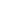 1.DETAILS OF THE CONFERENCE (date, location, cost, organizing association, and topics of discussion)2. ABSTRACT (ANONYMIZED) 3. ACCEPTANCE TO CONFERENCE (ANONYMIZED) 4. BUDGET  (including: conference fees, travel, accommodation, other funding sources, etc.)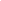 5. ADDITIONAL INFORMATION (OPTIONAL)